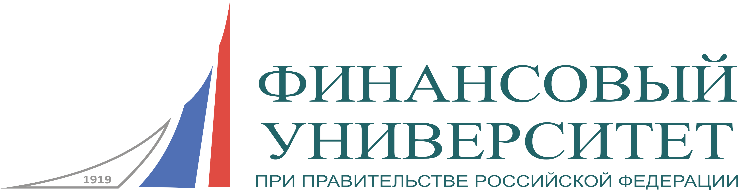 Финансовый университет при ПравительствеРоссийской ФедерацииБарнаульский филиалБазовая кафедра «Финансовые рынки и денежно-кредитная политика»ПРОГРАММАпрактического семинара«Роль независимой оценки квалификаций при подготовке работников финансового рынка»г. БарнаулДата проведения:  13 июня 2018 года.Место проведения: Финансовый университет при Правительстве Российской Федерации, Барнаульский филиал, зал заседаний, ауд. 612.Модератор: Селиванова М.А., канд. экон. наук, доцент базовой кафедры «Финансовые рынки и денежно-кредитная политика».Регламент:10.00-10.45 – Выступление заведующего базовой кафедрой «Финансовые рынки и денежно-кредитная политика», председателя Правления «СИБСОЦБАНК» (ООО) Тюнина Дмитрия Александровича.10.45-11.00 – Обсуждение.Участники: студенты очной и заочной форм обучения направления бакалавриата «Экономика», профиль «Финансы и кредит» (ОЭФ-51, ЗЭФ-51). Приглашаем принять участие всех желающих!